НЕГОСУДАРСТВЕННОЕ ОБРАЗОВАТЕЛЬНОЕ УЧРЕЖДЕНИЕВЫСШЕГО ОБРАЗОВАНИЯ«ВОСТОЧНО-СИБИРСКИЙ ИНСТИТУТ ЭКОНОМИКИ И МЕНЕДЖМЕНТА»(НОУ ВО «ВСИЭМ»)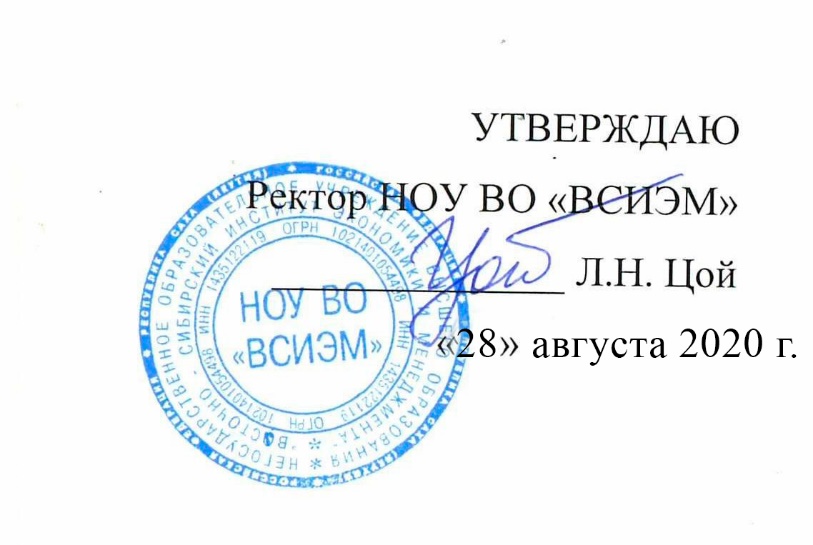 РАБОЧАЯ ПРОГРАММА ДИСЦИПЛИНЫ«ИНОСТРАННЫЙ ЯЗЫК В СФЕРЕ ЮРИСПРУДЕНЦИИ»Направление подготовки 40.03.01 Юриспруденция Направленность (профиль) основной профессиональной образовательной программы бакалавриата: «Гражданско-правовой»Якутск 2020Рабочая программа дисциплины (модуля) составлена в соответствии с:- Федеральным законом от 29.12.2012г. № 273-ФЗ «Об образовании в Российской Федерации»;- Федеральным государственным образовательным стандартом высшего образования по направлению подготовки 40.03.01. Юриспруденция (уровень бакалавриата), утвержденным приказом Министерства образования и науки Российской Федерации № 1327 от 12.11.2015 г. (зарегистрирован Минюстом России 30.11.2015, регистрационный № 39906);- приказом Минобрнауки России от 05.04.2017 № 301 «Об утверждении Порядка организации и осуществления образовательной деятельности по образовательным программам высшего образования – программам бакалавриата, программам специалитета, программам магистратуры» (зарегистрирован Минюстом России 14.07.2017, регистрационный № 47415);- положением по организации  учебного процесса в НОУ ВО «ВСИЭМ», утвержденным ректором Негосударственного образовательного учреждения высшего образования «Восточно-сибирский институт экономики и менеджмента», Л.Н. Цой  Дата: протокол Ученого совета № 9 от 14.05.2018 г.- учебным планом по направлению подготовки  40.03.01. Юриспруденция, утвержденным ректором Негосударственного образовательного учреждения высшего образования «Восточно-сибирский институт экономики и менеджмента», Л.Н. Цой  Дата: протокол Ученого совета № 1 от 01.08.2020 г.Разработчик: Рабочая программа дисциплины рассмотрена на заседании отделения юриспруденции (протокол от 28.08.2020 № 1).Заведующий кафедрой (д.ю.н., профессор) А.Н. Ким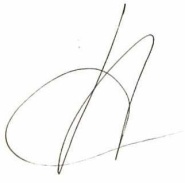 Цели и задачи обучения по дисциплинеЦель обучения по дисциплине «Иностранный язык в сфере юриспруденции» – познакомить обучающихся с основными понятиями и методами принятия решений, с классами задач, которые могут быть решены с их помощью.Основные задачи дисциплины: Данная дисциплина относится к базовой части Б1 и является общеобразовательной учебной дисциплиной. Перечень дисциплин, усвоение которых необходимо для изучения обучающимися данной дисциплины: «Культурология», «Русский язык и культура речи»,  «История», «Иностранный язык».Перечень планируемых результатов обучения по дисциплине, соотнесенных с планируемыми результатами освоения образовательной программыПроцесс изучения дисциплины «Иностранный язык в сфере юриспруденции» направлен на формирование обучающихся по программе высшего образования (бакалавриат) по направлению подготовки 40.03.01Юриспруденция, направленность (профиль) «Гражданско-правовой» компетенции ОК-5, ОПК-7.Компетентностная карта дисциплиныМесто дисциплины  в структуре образовательной программыДанная дисциплина относится к базовой части цикла Б.1.Б.5.  «Иностранный язык в сфере юриспруденции» является общеобразовательной учебной дисциплиной. Входные знания, умения и компетенции, необходимые для изучения данного курса, формируются в процессе изучения цикла Б.1. Перечень дисциплин, усвоение которых необходимо для изучения студентами данной дисциплины: русский язык и культура речи,  история, иностранный язык.Объем дисциплины в зачетных единицах с указанием количества академических часов, выделенных на контактную работу обучающихся с преподавателем (по видам учебной работы) и на самостоятельную работу обучающихсяСогласно учебным планам общая трудоемкость дисциплины «Иностранный язык в сфере юриспруденции» составляет 10 зачетных единиц (360 часов). Очная форма обученияЗаочная форма обучения* для обучающихся по индивидуальному учебному плану количество часов контактной и самостоятельной работы устанавливается индивидуальным учебным планом.Дисциплина реализуется посредством проведения учебных занятий (включая проведение текущего контроля успеваемости) и промежуточной аттестации обучающихся. В соответствии с рабочей программой и тематическим планом изучение дисциплины проходит в форме контактной работы обучающихся с преподавателем и самостоятельной работы обучающихся. При реализации дисциплины предусмотрена аудиторная контактная работа и внеаудиторная контактная работа, посредством электронной информационно-образовательной среды. Учебный процесс в аудитории осуществляется в форме лекций и практических занятий. В лекциях раскрываются основные темы изучаемого курса, которые входят в рабочую программу. На практических занятиях более подробно изучается программный материал в плоскости отработки практических умений и навыков и усвоения тем. Внеаудиторная контактная работа включает в себя проведение текущего контроля успеваемости (тестирование) в электронной информационно-образовательной среде.Содержание дисциплины, структурированное по темам с указанием отведенного на них количества академических часов и видов учебных занятийРазделы дисциплины и трудоемкость по видам учебных занятийТематический план для очной формы обучения*в т.ч. в интерактивной (активной) формеФормы учебных занятий с использованием активных и интерактивных технологий обученияЗаочная форма обучения*в т.ч. в интерактивной (активной) форме5.2. Содержание дисциплины, структурированное по темам (разделам)Семестр 1Тема 1. English in the Life of a Modern Man.Определение понятия «Языковая карта мира»; английский язык как язык международного общения, как «lingua franca»; стилистическое расслоение английских слов по сферам употребления (термины, общеупотребительная лексика, профессионализмы); монологическое/ диалогическое высказывание на английском языке по теме «Роль английского языка в профессиональной деятельности юриста».Таблица видовременных групп английского глагола, действительный залог. Времена группы «Simple».Тема 2. Professional Titles.Название юридических профессий на английском языке; видеолекция по теме «Юридическая профессия в Англии. Этапы обучения». Изучающее чтение текста «Judges in England». Монологическое высказывание по теме «Legal Professioning England, the USA and Russia»Таблица видовременных групп английского глагола, страдательный залог. Времена группы «Simple».Лексический минимум по теме: lawyer, judge, notary, investigator, detective, police officer, public prosecutor, barrister, solicitor, Q.C., attorney, in-houselawyer, court, courtroom, give legal advice, prepare documents, have the right of audience, case, hear cases, civil case, criminal case, hearing, disputes over property, client.Практика письменной речи. Правила составления резюме на английском языке («Writing a CV»).Ролевая игра по теме «The Talk of Two Judges» (barrister-solicitor;barristerattorney;barrister-in-houselawyer)Тема 3. Legal Vocabulary.Понятия «термин», «словарная статья»; знакомство с основными типами юридических словарей английского языка. Анализ состава словарной статьи. Изучение терминологического минимума по теме «Crime and Punishment». Понятия «устойчивые словосочетания» и «фразеологические единицы»; юридические термины. Изучающее чтение отрывка из художественного текста (The Chamber by John Grisham).Тема 4. Alternatives to Prison.Лексический минимум по теме: community service, fine, imprisonment, suspended sentence, probation, capital punishment, death penalty, life imprisonment, exile, correctional institutions, level of security.Чтение и перевод текстов: «Alternatives to Prison», «The Creative Justice in the USA».Составление монологических высказываний на основе прочитанных текстов.Проведение дискуссии, круглого стола, подготовка мультимедийных проектов по темам (на выбор): 1) Pros and Cons of Creative Punishment. 2) The Useful Alternative to Prison.Изучение речевых клише для составления аргументированного высказывания на английском языке (according to statistics, facts/figures show).Чтение и перевод текста «The History of Punishment». Составление аннотации/ подробного плана к тексту.Тема 5. The Legal System in England and Wales.Чтение и перевод текстов «Legal System in England and Wales; Types of Law Courts in England»; термины для обозначения различных типов судов в Англии. Разработка мультимедийных проектов по темам: «Jury Panel in English Courts», «Types of English Judges», «The Supreme Court of England»Реферирование газетной статьи «The Supreme Court in Scotland».Стилистические особенности публицистического текста.Сложноподчиненное предложение в английском языке. Придаточные условия.Семестр  2. Тема 6. The Legal System in the USA.Лексический минимум по теме: state courts, federal courts, the Supreme courts, appellate courts, the courts of last resort, resolve cases, a citizen(s), individuals, state judges, federal judges, impeachment, jury.Чтение и перевод текстов «The Court System in the USA», «The Legal System in the USA».Составление монологического высказывания по теме.Тема 7. Kinds of Cases.Лексический минимум по теме: case, civil/criminal case, to sue, a suit, complain, counterclaim, plaintiff, defendant, burden of proof, reach a verdict, unanimous verdict, information, prepondarance of evidence, litigation.Чтение и перевод текста «Kindsof Cases».Составление монологического высказывания по теме.Тема 8. «Steps of a Trial».Лексический минимум по теме: presentation of evidence, testimony of witness, physical exhibits, opening statement, instructions, law, objection, valid/invalid, sustain/overrule the objection, an arguement, to argue a case, retire to the jury room, foreman, clerk of the court, court reporte, side of defence/ prosecution, jury box, witness stand, gavel, coat of arms.Чтение и перевод текста «Stepsof a Trial».Составление монологического высказывания по теме.Практика письменной речи: Описание зала судебного заседания на английском языке.Предлоги места: in front of, above, under, near, next to, opposite.Грамматическая конструкция: There is/There are.Ролевая игра/ Кейс-стади(Case-Study)по фрагменту из фильма «To Kill a Mockingbird». Просмотр фрагмента «судебное разбирательство», составление краткого описания поведения присяжных, судьи, свидетелей.Тема 9. «Jury Service».Лексический минимум по теме: jury panel, jury pool, jury, a juror(s), to be eligible, potential juror, challenging a juror, challenge for cause, perimtory challenge, to excuse.Чтение и перевод текста «Jury Service».Чтение и перевод текста «The Origin of Jury». Составление конспекта текста.Составление монологического высказывания по теме.Выполнение лексико-грамматического теста по теме.Тема 10. «I am a future lawyer !»Чтение и перевод текста «I am a Student»; cоставление монологического высказывания на английском языке по теме «I Study at Law iInstitute».Чтение и перевод текста «I am a future lawyer!»Лексический минимум по теме: university, institute, faculty, higher education, to enter, to pass exams, to fail exams (an exam), first-year student/ freshman, applicant, to be good at a subject (subjects), to work hard at smth, to hand in a paper, to attend classes, to miss classes, to do well in subjects, to lag behind the group, to catch up with the group; b)full-timestudent,part-timestudent,extra-muralstudent,fellow-students;c) to run a company, to go into business, to be in the diplomatic service, to work in the field of, hard-working ,intelligent, smart, honest, to be cut out for smth.Структура простого и сложного предложений в английском языке. Типы вопросов.Перечень учебно-методического обеспечения для самостоятельной работы обучающихся по дисциплине(модулю)Самостоятельная  работа обеспечивает подготовку обучающегося к аудиторным занятиям и контрольным мероприятиям по изучаемой дисциплине. Результаты этой подготовки проявляются в активности обучающегося на занятиях и в качестве выполненных контрольных работ, тестовых заданий, сделанных докладов и других форм текущего контроля.Самостоятельная работа по дисциплине «Иностранный язык в сфере юриспруденции» включает следующие виды деятельности:поиск (подбор) и обзор литературы, электронных источников информации по индивидуально заданной проблеме курса;выполнение домашней контрольной работы (решение заданий, выполнение упражнений);изучение материала, вынесенного на самостоятельную проработку (отдельные темы, параграфы);подготовка к практическим занятиям;подготовка к контрольной работе;подготовка к экзамену.Оценочные средства для текущего контроля успеваемости и промежуточной аттестации обучающихся по дисциплинеПорядок, определяющий процедуры оценивания знаний, умений, навыков и (или) опыта деятельности, характеризующих уровень сформированности компетенций определен в Положении о формах, периодичности и порядке текущего контроля успеваемости и промежуточной аттестации обучающихся по образовательным программам высшего образования в НОУ ВО «ВСИЭМ». Перечень компетенций с указанием этапов их формирования в процессе освоения образовательной программы Этапы формирования компетенций в процессе освоения ОПОП прямо связаны с местом дисциплин в образовательной программе. Каждый этап формирования компетенции, характеризуется определенными  знаниями, умениями и навыками и (или) опытом профессиональной деятельности, которые оцениваются в процессе текущего контроля успеваемости, промежуточной аттестации по дисциплине (практике) и в процессе итоговой аттестации. Данная дисциплина относится к базовой части цикла Б.1.Б.5.  «Иностранный язык в сфере юриспруденции» является общеобразовательной учебной дисциплиной. Входные знания, умения и компетенции, необходимые для изучения данного курса, формируются в процессе изучения цикла Б.1. Перечень дисциплин, усвоение которых необходимо для изучения студентами данной дисциплины: русский язык и культура речи,  история, иностранный язык.В процессе изучения дисциплины, компетенции также формируются поэтапно. Основными этапами формирования ОК-5, ОПК-7 при изучении дисциплины «Иностранный язык в сфере юриспруденции» является последовательное изучение содержательно связанных между собой тем учебных занятий. Изучение каждой темы предполагает овладение обучающимися необходимыми дескрипторами (составляющими) компетенций. Для оценки уровня сформированности компетенций в процессе изучения дисциплины «Иностранный язык в сфере юриспруденции» предусмотрено проведение текущего контроля успеваемости по темам (разделам) дисциплины и промежуточной аттестации по дисциплине – экзамен.Показатели и критерии оценивания компетенций на различных этапах их формирования, описание шкал оцениванияНа этапах текущего контроля успеваемости по дисциплине показателями успеваемости являются результаты выполнения тестов.Критерии оценки результатов тестирования по дисциплине «Иностранный язык в сфере юриспруденции»:Показателями оценивания компетенций на этапе промежуточной аттестации по дисциплине «Иностранный язык в сфере юриспруденции» являются результаты обучения дисциплине. Шкала оценивания, в зависимости от уровня сформированности компетенцийУровневое описание признаков компетенции ОК-5, ОПК-7Оценочный лист результатов обучения по дисциплине Оценка по дисциплине зависит от уровня сформированности компетенций, закрепленных за дисциплиной и представляет собой среднее арифметическое от выставленных оценок по отдельным результатам обучения (знания, умения, навыки). Оценка «отлично» выставляется, если среднее арифметическое находится  в интервале от 4,5 до 5,0.Оценка «хорошо» выставляется, если среднее арифметическое находится  в интервале от 3,5 до 4,4.Оценка «удовлетворительно» выставляется, если среднее арифметическое находится  в интервале от 2,5 до 3,4.Оценка «неудовлетворительно» выставляется, если среднее арифметическое находится  в интервале от 0 до 2,4. Типовые контрольные задания или иные материалы, необходимые для оценки знаний, умений и навыков и (или) опыта деятельности, характеризующих этапы формирования компетенцийПримерный комплект заданий для текущего контроля успеваемостиThe legal profession in Great BritainThe legal profession in England is divided into two main groups, barristers and solicitors. A popular definition of the distinction between solicitors and barristers is that barristers do the court work and solicitors do the office work. In practice, the major volume of court work is done by solicitors and barristers do much “office” work. At present no solicitor, however experienced, may represent a client at a full hearing in any of the higher courts. On the other hand, a barrister, however inexperienced, may represent clients in the House of Lords. Being a solicitor does not simply involve acquiring knowledge of the theory and practice of the law. It also requires high standards of conduct and an onerous obligation to the courts. The full title of a solicitor is “Solicitor of the Supreme Court”. All solicitors are automatically of ficers of the court. They have duties to the court which sometimes override the duties to their clients. For instance, solicitors must not knowingly allow their client to tell lies in the witness box. If a client confesses their guilt to a solicitor, the solicitor would be committing an offence if he or she then called the client to give evidence that they were innocent. Many barristers, especially junior barristers, spend much of their time on paperwork, giving opinions, drafting pleadings and other documents related to court proceedings, but also drafting contracts, trust deeds and other formal legal documents which are not immediately connected with litigation. A person seeking to quality as a solicitor can become a trainee solicitor after three years of university legal education and extra year doing the legal practice course. As a trainee solicitor it is possible to obtain a paid position even before qualifying. The young would-be barrister has much less chance of earning anything before he qualifies, must then obtain a seat in chambers from which he can try to build up a practice, knowing that, times will probably be hard for a few years. He has to meet his own expenses, cover his own holidays and buy his own (very expensive) sick-pay insurance. In return he gets the satisfaction of wearing a wig, and of being self-employed. Doubtless also, being a barrister still sounds a much more glamorous occupation than being a solicitor. ТЕСТ 11. В каких из следующих слов звук, передаваемый буквосочетанием "еа", отличается от остальных?a) head, b) dead, с) thread, d) breath, e) beat, f) break, g) instead.2. Выберите правильную форму глагола:1) This money... enough to buy this book.a)  is   b)   are   c)  have been   2) The news... so shocking.a)   are    b)   was    c)  have been3) The clock... stopped.a)  is    b)  have    c)  has3. Отметьте существительные во множественном числе:a) feet, b) children, с) tooth, d) data, e) news, f) advice, g) money, h) phenomena, i) postmen, j) woman, k) time, e) watch.4. Выберите правильное местоимение:1) Make... a cup of coffee.a)  your     b)   yourself2) Take... cup of coffee.a)  your      b)   yourself3) Look behind...!a)  you     b)   yourself4) You don't have to worry. He can take care of....a)  him     b)   himself5.  Выберите правильный предлог:1) She doesn't like noisy parties. She prefers to stay... herself.a)   by     b)  for2) Let's hear Harris singing a comic song and then you can judge ... yourselves.a)  by      b)  for3) I don't believe it unless I see... myself.a)  by       b)  for6. Выберите правильное местоимение:1) I have Oxford and Cambridge dictionaries, ... one shall I give you?a)   what      b)   which2)... knows what it is?a)   who      b)   which3)  ... of you knows what it is?a)   who      b)   which4)  ... knocked at the door.a)   some      b)   somebody 5)... of you must go and open the door.a)   some      b)   somebody7. Выберите правильный вариант:1) Tom is their ...son.a)   older     b)   elder2) Kiev is ... than Kursk.a)  farther      b)  further3) Her baby is... than mine.a)   less          b)   smaller4) The situation changed from bad to....a)   well      b)   worse5) Her husband is twice as... as she is.a)   old      b)   older6) The more she knew this man the... she liked him.a)   little	b)   less8. Выберите правильный вариант:1)... people know the right way to do it, because it is so difficult.a)  few		b)  a few2) I'm afraid I have... money left. Can you give me some?a)  few		b)   little3) Don't lose your temper. Have... patience.a)   little	b)   a little4) I have... interesting books. You can choose any.a)  a few	b)   a little5) This time there are... mistakes in your dictation.a)   less	b)  fewer9. Отметьте предложение, которое не выражает отнесенность к будущему:1) I intend to stay in Britain for a few days.2) We are going to have a talk with her.3) You'll be reading about two people.4) They will buy a new car soon.5) If he comes, ring me up.6) I think we're flying over the ocean.7) When are you flying to New York?8) He will ring me up one of these days.9) We have three examinations in spring.10. Отметьте предложение, которое не выражает отнесенность к прошлому:1. They broadcast the news widely last week.2. She cut her finger and couldn't work.3. We used to be friends at school. 4. I wouldn't buy this ring.5. She wouldn't sit up by the window waiting for her son.11 Выберите правильный вариант:I)... is never late to study.a)  it		b)   there2)... is no place like home.a)  it		b)   there3)... is pleasant to walk in the woods.a)  it		b)   there4) Once upon a time... lived a beautiful princess.a)  it		b)   there5)... is nothing but your imagination.a)  it		b)  there 12. Выберите правильный вариант:1) Thank you... much.a)   so		b)   such2) The flowers are... beautiful!a)  so		b)   such3) These are... beautiful flowers.a)  so		b)   such4) I have never seen... an interesting film.a)  so		b)   such5) They were arguing... loudly.a)  so		b)   such6) She was not... young as he thought.a)  sob)   such13. Выберите правильный вариант:1) She made a mistake... she was careless.a)   becauseb)   because of2) She made a mistake... being careless.a)   becauseb)   because of3) We couldn't come on time... the rain.a)   becauseb)   because of4) We couldn't come on time... the rain had not stopped.a)   becauseb)   because of14. Выберите правильный вариант:1) There is no bus... we'll have to walk.a)   sob)   as2) We could see nothing... it was dark.a) so b) as3)... she didn't come, we put off the discussion.a)   sob)   as4)..., let's begin the discussion.a)   sob)   as15. Отметьте слово, которое обозначает "упомянуть о чем-то кратко":a) discuss, b) explain, с) inform, d) mention, e) suggest, f) enquire, g) advise, h) decide, i) agree.16.  Определите, какой глагол не сочетается с существительным "exam":1) read for, 2) have, 3) succeed in, 4) appoint, 5) pass, 6) take, 7) reply, 8) fail in, 9) prepare for, 10) sit for.17. Укажите, какой из глаголов выражает сказанное в предложении:1) Alan, meet Jim.a)   greetb)   welcomec)   introduce2) Hi, everybody!a)   greetb)   welcomec)   introduce3) No, thanks.a)   acceptb)   refusec)  give up4) O.K. I'll take it.a)   acceptb)   refusec)  give up18. Соотнесите глагол и существительное:a) signb) makec) becomed) get e) postf) diagnose                     a)   model                     b)   illness                     c)  job                    d)   appointment                    e)   contract                    f)   letterTEST  21. В каком из следующих слов звук, передаваемый буквосочетанием "al", отличается от остальных?а) call, b) tall, с) ball, d) calm, e) hall, f) all, g) talk, h) walk.2. Соотнесите предложения с обстоятельством времени:l)  I was last there2) He has been very busy3) She promised to come and see us4) What are you doing5) I hope the telegram will have arrivedб) Have you had your dinner 7) I had stayed with her                                 1)   lately                                 2)   tonight                                3)  by Monday                                4)  yet                                5)  a month ago                                6)  one of these days                               7)   till 3 yesterday3. Выберите правильную форму глагола:1) A nice piece of music...a)   is playingb)  is being played2) I'll... you tomorrow.a)  be seeingb)   being seen3) Nick... for a whole hour.a)   was  examiningb)   was being examined4. Выберите правильную форму глагола:1) The house... built by now.a)  is beingb)  has been2) There is much noise. Something... built here.a)  is beingb)  has been5. Выберите правильную форму глагола:1) When she entered the room she... to give her name.a)   askedb)   was asked2) He is a stranger, he never ...in this neighborhood.a)   has seenb)  has been seen3) She opened the door and... who I was.a)   askedb)   was asked4) We hope that some remedy for AIDS....a)   will discoverb)   will be discovered6. Выберите правильный вариант:1) She is in the library and she... an article from English.a)   is  translatingb)   has been  translatingc)   has  translated2) She... the article from English and wants to show it to the teacher.a)   is  translatingb)   has been  translatingc)   has  translated7. Отметьте правильный вариант перевода:1) Она уже пришла домой.a)   She comes home.b)   She came home.c)   She was coming home.d)  She has come home.2) Ей задавали много вопросов (на экзамене).a)   She was asking a lot of questions.b)   She asked a lot of questions.c)   She was being asked a lot of questions.d)   She is being asked a lot of questions.3) Она еще не написала упражнение.a)   She  is not writing the exercise.b)   She  was not writing the exercise.c)   She  hasn't written the exercise.d)   She  hasn't been written the exercise.8. Выберите правильный вариант:1)I want to know what timea)  is itb)  it is2) We wondered how longa)   would it take usb)  it would take us3) She asked how olda)  I amb)  I was9. Укажите правильный вариант:1) We asked if he... to join us.a)   wantsb)   wantedc)   will want2) He wanted to know where she... her holidays.a)   would spendb)   spendsc)   will spend3) I thought that you ....a)   will warnb)  had been  warnedc)  have been warned4) She said it... hard.a)   is raining b)   was rainingc)   will be raining10. Выберите правильный вариант:1) If the weather... tomorrow, it'll be fine.a)   changesb)   changedc)   will change2) I don't know if she... to the party.a)   comesb)   will comec)   shall come3) She said she didn't know when she... the tickets.a)   buysb)   boughtc)   would buy4) We knew she would let us know as soon as the letter....a)   arrivesb)   arrivedc)   would arrive11. Соотнесите главные предложения с придаточными:1) I shall not return the book2) We don't know3) No one could say4) We wondered5) I thought1)   if the weather will change for the better.2)   where he lived.3)  before I have read it.4)  that you knew it.5)   who had made her change her mind.12. Подберите пары:1)a) He saysb) He said                 a)  he was going to be a doctor.                 b)  he is going to be a doctor. 2)a) She asksb) She asked                 a)  what time it was.                 b)  what time it is. 3)a) We askedb) We replied                a)   that the film was interesting.                b)   if the film was interesting. 4)a) He asked:b) I wonder                 a)   Where does she live?                 b)   where she lives.13. Задайте вопросы к следующим ответам:1) She was born in 1980. (When?)2) Steve's house is made of brick. (What?)3) She decided to buy that beautiful dress. (Why?)4) We enjoyed learning English. (Who?)14. Завершите разделительный вопрос:1) There is nothing left,a)  is it?b)   isn't it?c)   isn't there?d)   is there?2) We didn't know she was so young,a)   was she?b)   wasn't she?c)  did we?d)   didn't we?3) Some of you will have to do it,a)   will some?b)   won't some?c)   will you?d)   won't you?4) I am your teacher,a)   isn't it?b)  am not I?c)  aren't I?d)  am I?15. Какой глагол подойдет ко всем предложениям?1) I think it will... us about an hour.2) They do not allow to... pictures in this museum.3) The children will be... care of.4) I advise you to... notes of the lecture.5) They broke the window, then came in and... the video.6) It is sometimes difficult to... a decision.7) It's very far. Let's... a bus.8) Do you... me for a fool?16. Какой из глаголов обобщает следующие предложения?1) I'm sorry. Could I put a word in?a)   explainb)   interruptc)   add2) I'm awfully sorry, I didn't mean to hurt you.a)   explainb)   offerc)   apologize17. Соотнесите слова первой группы со словами второй группы:1) music, 2) animal, 3) clothes, 4) field of study, 5) meal, 6) transportation, 7) food, 8) occupation, 9) athlete, 10) literature, 11) hobbyI) subway, 2) puppy, 3) lunch, 4) play, 5) steak, 6) song, 7) economics, 8) wrestler, 9) skirt, 10) manager, 11) stamps18. Отметьте слова, выражающие согласие, буквой "а", и несогласие — буквой "b":1) accept, 2) reject, 3) admit, 4) deny, 5) agree, 6) disagree, 7) turn down, 8) refuse, 9) take, 10) concent, 11) nod, 12) confirm, 13) be content, 14) put up with.TEСT 31. В каком из следующих слов звук, передаваемый буквосочетанием "ed", отличается от остальных?a) finished, b) worked, с) hoped, d) kissed, e) stopped, f) demanded.2. Отметьте формы глагола, перед которыми можно поставить "to":1)3. Выберите правильную форму инфинитива:1) We expect them... us this summer.a)   to visitb)   to have visited2) We are glad... the summer in the Crimea.a)   to spendb)   to have spent3) It seems... outside.a)  to rainb)   to be raining4) She likes... tennis.a)   to playb)   to be played4. Выберите правильную форму причастия:1) The vase... into pieces was carefully wrapped in paper.a)   breakingb)   broken2) She sat on the river bank... the setting sun.a)   watchingb)   watched3) It was so hot in the... bus.a)   crowdingb)   crowded5. Выберите правильную форму причастия:1)... this text I found many interesting expressions.a)   readingb)   having read2)... my work I went out for a walk.a)   finishingb)   having finished3) She sat by the window looking at the boys ... in the yard.a)   playingb)   having played4)... through the journal I put it aside.a)   lookingb)   having looked6. Выберите правильный предлог:1) He is interested... collecting stamps.a)   inb)   withc)   of2) She is fond ... pop music.a)   inb)   withc)  of3) I am not used ... driving fast.a)   inb)   toc)  by4) They went... talking.a)   tob)  onc)   by7. Выберите правильный предлог:1)... hearing somebody calling my name I turned back.a)   afterb)  onc)   before2)... entering the house she put on all the lights.a)   onb)  atc)   without3) She invited him to her house... making inquiries about him.a)  onb)   afterc)  at8. Выберите правильную форму:1) I stopped... to her for a minute.a)   to talkb)   talking2) When will you stop...?a)   to talkb)   talking9.  Отметьте предложение, в котором можно употребить причастие "being":1)... in St.Petersburg I visited the Hermitage. (будучи) 2) I couldn't go out... ill. (будучи)10. Отметьте правильный вариант перевода:1) We look forward to seeing this film.a)  Мы посмотрели этот  фильм.b)  Мы смотрели этот фильм.c)  Мы с нетерпением ждем, когда посмотрим этот фильм.2) Do you mind answering this question?a)   Ты не возражаешь,  если я отвечу на вопрос?b)   Ты не хочешь ответить на этот вопрос?c)   Ты думаешь над ответом на этот вопрос?3) We are used to taking coffee every morning.a)  Мы привыкли  пить кофе каждое утро.b)  Мы раньше пили кофе каждое утро.c)  Мы пьем кофе каждое утро.11. Определите, чем являются подчеркнутые слова:1) The actress playing the leading role is my mother.a)   инфинитивb)   причастиеc)   герундий2) Playing tennis made me feel happy.a)   инфинитивb)   причастиеc)   герундий3) They must be playing football now.a)   инфинитивb)   причастиеc)   герундий12. Отметьте, в каком предложении подчеркнутый глагол является связкой:1)a)   We have grown a lot of vegetables this year:b)  It has grown  dark.c)  Her son is quite grown  up. 2)a)  I think you must turn to her for advice.b)  If you  turn left you'll see the house in front of you.c)  He turned pale.13. Отметьте правильный вариант перевода:1) Темно.a)  It is dark.b)  It’s getting dark.2) Она заболела.a)  She is illb)   She has fallen ill3) Он влюбился в прекрасную принцессу.a)  Не was in love with the beautiful princess.b)  He fell in love with the beautiful princess.14. Выберите правильный вариант:1) Have you heard the... news?a)   lastb)   latest2) It is the... sentence in the exercise.a)   lastb)   latest3) When and where did you see him...?a)   lastb)   last time4)... I saw her, she was with her husband.a)   lastb)  last time15. Определите, какой частью речи является подчеркнутое слово:1) Much time has passed since that time.a)   предлогb)   союзc)   наречие2) We went to school together and I've never met her since.a)   предлогb)   союзc)   наречие3) I can't tell you where she is since I haven't seen her for a long time.a)   предлогb)   союзc)   наречие16. Составьте пары антонимов:a) intelligentb) excitingc) costlyd) completee) beautifulf) interestedg) excellent                    a)   cheap                    b)   unfinished                    c)  poor                   d)   indifferent                   e)   stupid                   f)   plain                  g)   boring17. Определите, какое слово не имеет отношения к остальным:a) medical, b) fit, с) doctor, d) well, e) unwell, f) toothache, g) temperature, h) sick,  i) examine, j) intelligent, k) hurt, l) pain, m) proscribe, n) healthy.КЛЮЧИ К ТЕСТАМПеречень основной и дополнительной учебной литературы, необходимой для освоения дисциплины (модуля)а) Основная литература: 1.Бирман Н.Э., Ресенчук А.А. Материалы для подготовки студентов экономического факультета к экзамену по английскому языку: учебно-методическое пособие. Кемеров: КемГУКИ, 2015, 90 с. [Электронный ресурс].2.Межова М.В., Золотарева С.А. Иностранный язык (английский язык): сборник заданий: учебное пособие для вузов. Кемерово: КемГУКИ, 2014, 211 стр. [Электронный ресурс].б) Дополнительная литература:Зиятдинова Ю. Н.Practical modern english lexicology: Практическая лексикология современного английского языка: учебное пособие. Издательство КНИТУ, 2008, 96-с.Перечень ресурсов информационно-телекоммуникационной сети «Интернет», необходимых для освоения дисциплины (модуля)а) электронные образовательные ресурсы (ЭОР): www.edu.ruРоссийское образование. Федеральный образовательный портал;http://www.britishcouncil.org/learnenglish -     образовательный портал по английскому языкуhttp://window.edu.ru/window/library?p_rubr=2.2.73.11.14 – единое окно доступа к образовательным ресурсам. б) электронно-библиотечные системы (ЭБС): http://www.edu.ru/modules.php?op=modload&name=Web_Links&file=index&lop=viewlink&cid=2563 – каталог образовательных интернет-ресурсов;https://elibrary.ru/defaultx.asp - научная электронная библиотека;http://biblioclub.ru/index.php?page=razdel_red&sel_node=1361– Университетская билиотека ONLINE, подписка ВСИЭММетодические указания для обучающихся по освоению дисциплины (модуля)9.1 Общие методические рекомендации по освоению дисциплины «Иностранный язык в сфере юриспруденции» для обучающихся по направлению 40.03.01ЮриспруденцияВ соответствии с требованиями ФГОС ВО по направлению подготовки 40.03.01Юриспруденция реализация компетентностного подхода предусматривает широкое использование в учебном процессе активных и интерактивных форм проведения занятий с целью формирования профессиональных навыков обучающихся. Основными видами учебной работы являются практические занятия. Групповое и индивидуальное общение с обучающимися в течение учебного процесса. Общение на конкретные темы. Просмотр соответствующего теме видеоматериала. Успешное изучение дисциплины «Иностранный язык в сфере юриспруденции» предполагает целенаправленную работу обучающихся над освоением лексического материала, предусмотренного учебной программой, активное участие в диалогах во время учебных занятий. В связи с этим обучающиеся должны руководствоваться рядом методических указаний:- При работе над материалом, уделять внимание на темы каждого занятия. Название темы уже поможет вам понять, о чем будет идти речь на занятии. -В каждом занятии содержится новая лексика, которую лучше выучить до того как вы начнете работать с материалом занятия. Вам также необходимо выписывать незнакомую лексику в словарь и учить ее. -При выполнении грамматических заданий вам необходимо использовать в помощь любое справочное пособие по грамматике. -При переводе текстов большую помощь в работе вам окажут словари.10.2  Методические рекомендации по самостоятельной работе по дисциплине «Иностранный язык в сфере юриспруденции» для обучающихся по направлению подготовки 40.03.01Юриспруденция Самостоятельная работа обучающихся (СРС) по дисциплине играет важную роль в ходе всего учебного процесса. Методические материалы и рекомендации для обеспечения СРС содержатся в приложении, а также готовятся преподавателем по отдельным темам и выдаются обучающемуся. Для успешного усвоения курса необходимо не только посещать аудиторные занятия, но и вести активную самостоятельную работу. При самостоятельной проработке курса обучающиеся должны:просматривать основные определения и факты;повторить законспектированный на лекционном занятии материал и дополнить его с учетом рекомендованной по данной теме литературы;изучить рекомендованную основную и дополнительную литературу;самостоятельно выполнять задания для самостоятельной подготовки;использовать для самопроверки материалы фонда оценочных средств;Домашнее задание оценивается по следующим критериям:Степень и уровень выполнения задания;Аккуратность в оформлении работы;Использование специальной литературы;Сдача домашнего задания в срок.Оценивание домашних заданий входит в накопленную оценку.Перечень информационных технологий используемых при осуществлении образовательного процесса по дисциплине, включая перечень программного обеспечения и информационно-справочных системВ процессе реализации образовательной программы при осуществлении образовательного процесса по дисциплине «Иностранный язык делового общения» применяются следующие информационные технологии:презентационные материалы (слайды по всем темам лекционных и практических занятий); аудио-, видео-, иные демонстрационные средства; проекторы, ноутбуки, персональный компьютер;электронные учебники; словари; периодические издания;Обучающимся НОУ ВО «ВСИЭМ» обеспечена возможность свободного доступа в электронную информационную образовательную среду (ЭИОС).Электронная информационно-образовательная среда − это совокупность электронных информационных и образовательных ресурсов, информационных и телекоммуникационных технологий и средств, обеспечивающих освоение студентами образовательных программ.ЭИОС НОУ ВО «ВСИЭМ» обеспечивает:а)	доступ к учебным планам, рабочим программам дисциплин (модулей), практик, и к изданиям электронных библиотечных систем и электронным образовательным ресурсам, указанным в рабочей программе;б)	фиксацию хода образовательного процесса, результатов промежуточной аттестации и результатов освоения программы бакалавриата;в)	проведение всех видов занятий, процедур оценки результатов обучения, реализация которых предусмотрена с применением электронного обучения, дистанционных образовательных технологий;г)	формирование электронного портфолио обучающегося, в том числе сохранение работ обучающегося, рецензий и оценок на эти работы со стороны любых участников образовательного процесса;д)	взаимодействие между участниками образовательного процесса, в том числе синхронное и/или асинхронное взаимодействия посредством сети «Интернет»;е)	демонстрацию видеоматериалов дисциплины через LCD-проектор;Функционирование электронной информационно-образовательной среды обеспечивается соответствующими средствами информационно-коммуникационных технологий и квалификацией работников, ее использующих и поддерживающих.Программное обеспечение: Windows 7 Starter Russian Academic OPEN No Level LGG, Windows XP Starter DSP OEI, Office 2007 Professional Plus, Visio 2010 Standard Передача от ФГБОУ ВО «БГУ» в г. Якутске  в счет погашения долга по госконтракту №1490-ОД от 13.12.2010 7-Zip. Свободно распространяемое ПО.K-Lite. Свободно распространяемое ПО.Adobe Reader XI. Свободно распространяемое ПО.VLC media player. Свободно распространяемое ПОMozilla Firefox. Свободно распространяемое ПО «КонсультантПлюс».  Информационно-справочные системы: Электронная библиотечная система http://biblioclub.ru/index.php?page=razdel_red&sel_node=1361 – Университетская билиотека ONLINE, подписка ВСИЭМИнформационно-правовое обеспечение «Гарант» – www.garant.ru)Описание материально-технической базы, необходимой для осуществления образовательного процесса по дисциплинеЗанятия, текущий контроль успеваемости и промежуточная аттестация по дисциплине «Иностранный язык делового общения» проводится в учебой аудитории № 411 (г. Якутск, Вилюйский тракт 4 км, 3), которая предназначена  для занятий лекционного типа, семинарского типа, групповых и индивидуальных консультаций, текущего контроля и промежуточной аттестации.Для проведения занятий предлагаются наборы демонстрационного оборудования и учебно-наглядных пособий (презентации по темам интерактивных лекций и практических занятий), обеспечивающие тематические иллюстрации, соответствующие данной программе дисциплины:Ресурс из Интернета, сайт youtube.comПодписки каналов :1. ВВС Learning English2. Go English3. Business English Pod4. Crown Academy of EnglishДля организации самостоятельной работы обучающихся используется:Компьютерный класс с доступом в Интернет в аудитории № 209 (г. Якутск, Вилюйский тракт 4 км, 3)Средства адаптации образовательного процесса по дисциплине к потребностям обучающихся инвалидов и лиц с ограниченными возможностями здоровья (ОВЗ)	При необходимости  в образовательном процессе НОУ ВО «ВСИЭМ» применяются следующие методы и технологии, облегчающие восприятие информации обучающимися инвалидами и лицами с ОВЗ:создание текстовой версии любого нетекстового контента для его возможного преобразования в альтернативные формы, удобные для восприятия различными пользователями;создание контента, который можно представить в различных видах без потер данных или структуры, предусмотреть возможность масштабирования текста и изображений без потери качества;создание возможности для обучающихся воспринимать одну и ту же информацию из разных источников – например, так, чтобы лица с нарушением слуха получали информацию визуально, с нарушением зрения – аудиально;применение программных средств, обеспечивающих возможность освоения навыков и умений, формируемых дисциплиной, за счет альтернативных способов, в том числе игровых и симуляционных технологий;применение дистанционных образовательных технологий для передачи информации, организации различных форм интерактивной контактной работы обучающегося с преподавателем;применение дистанционных образовательных технологий для организации форм текущего и промежуточного контроля;увеличение продолжительности сдачи обучающимся инвалидом или лицом с ОВЗ форм промежуточной аттестации по отношению к установленной продолжительности их сдачи: зачет и экзамен, проводимый в письменной форме, - не более чем на 90 мин., проводимый в устной форме – не более чем на 20 мин., продолжительности выступления обучающегося при защите курсовой работы – не более чем на 15 мин. НОУ ВО «ВСИЭМ» устанавливает конкретное содержание рабочих программ дисциплин и условия организации и проведения конкретных видов учебных занятий, составляющих контактную работу обучающихся с преподавателем и самостоятельную работу обучающихся с ограниченными возможностями здоровья, инвалидов (при наличии факта зачисления таких обучающихся с учетом конкретных нозологий).ЛИСТ ДОПОЛНЕНИЙ И ИЗМЕНЕНИЙ
рабочей программы дисциплины«Иностранный язык в сфере юриспруденции»Рабочая программа дисциплины рассмотрена на заседании кафедры (протокол от___________ №___) и одобрена на заседании Ученого совета (протокол от ____________ №____) для исполнения в 20__-20__ учебном годуВнесены дополнения (изменения): ______________________________________________________________________________________________________________________________________________________________________________________________________________________________________________________________________________________Заведующий кафедрой _________________________________(подпись, инициалы и фамилия)Рабочая программа дисциплины рассмотрена на заседании кафедры (протокол от___________ №___) и одобрена на заседании Ученого совета (протокол от ____________ №____) для исполнения в 20__-20__ учебном годуВнесены дополнения (изменения): ______________________________________________________________________________________________________________________________________________________________________________________________________________________________________________________________________________________Заведующий кафедрой ___________________________________(подпись, инициалы и фамилия)Рабочая программа дисциплины рассмотрена на заседании кафедры (протокол от___________ №___) и одобрена на заседании Ученого совета (протокол от ____________ №____) для исполнения в 20__-20__ учебном годуВнесены дополнения (изменения): ______________________________________________________________________________________________________________________________________________________________________________________________________________________________________________________________________________________Заведующий кафедрой ___________________________________ (подпись, инициалы и фамилия)Рабочая программа дисциплины рассмотрена на заседании кафедры (протокол от___________ №___) и одобрена на заседании Ученого совета (протокол от ____________ №____) для исполнения в 20__-20__ учебном годуВнесены дополнения (изменения): _________________________________________________________________________________________________________________________________________________________________________________________________________Заведующий кафедрой ___________________________________ (подпись, инициалы и фамилия)Формы обучения:очная, очно-заочная, заочноеУчебный год:2020/2021Заведующий кафедрой,Доктор юридических наукА.Н. Ким-Кимэн Должность, ученая степень, ученое званиеподписьИ.О. ФамилияКод и описание компетенцииПланируемые результаты обучения по дисциплине ОК-5способностью к коммуникации в устной и письменной формах на русском и иностранном языках для решения задач межличностного и межкультурного взаимодействияЗнает базовые нормы употребления лексики в профессиональной сфере;требования к речевому и языковому оформлению устных и письменных высказываний с учетом специфики профессии;основные способы работы над языковым и речевым специфическим материалом в сфере менеджмента.ОК-5способностью к коммуникации в устной и письменной формах на русском и иностранном языках для решения задач межличностного и межкультурного взаимодействияУмеет распознавать и продуктивно использовать основные лексико-грамматические средства в коммуникативных ситуациях профессионального общения; - понимать содержание профессиональных текстов на иностранном языке;- применять языковой материал в устных и письменных видах речевой деятельности на английском языкеОК-5способностью к коммуникации в устной и письменной формах на русском и иностранном языках для решения задач межличностного и межкультурного взаимодействияВладеет стратегиями восприятия, анализа, создания устных и письменных текстов разных типов и жанров;компенсаторными умениями, помогающими преодолеть коммуникативные барьеры, вызванные объективными и субъективными факторами, социокультурными причинами.ОПК-7 способностью владеть необходимыми навыками профессионального общения на иностранном языкеЗнаетграмматическую систему и лексический минимум изучаемого языка;Умеетизвлекать смысл из сказанного и прочитанного на иностранном языке; использовать иностранный язык в межличностном общении и профессиональной деятельности; логически верно организовывать устную и письменную речь;Владеетнавыками извлечения необходимой информации из оригинального текста на иностранном языке по профессиональной проблематике;Вид учебной работыВсего часовСеместрыВид учебной работыВсего часов1,2,3Контактная работа* (аудиторные занятия) всего, в том числе:196196лекции3030практические занятия166166Самостоятельная работа*9292Контроль7272Промежуточная аттестация зачет, экзамензачет, экзаменОбщая трудоемкость360360Вид учебной работыВсего часовкурсВид учебной работыВсего часов2Контактная работа* (аудиторные занятия) всего, в том числе:1212лекциипрактические занятия1212Самостоятельная работа*335335Контроль1313Промежуточная аттестацияЭкзаменЭкзаменОбщая трудоемкость, часы360360№Наименование темыИз них, часИз них, часИз них, часИз них, часСамостоятельнаяработаФормируемыекомпетенции№Наименование темыКоличество часов по учебному плануколичество аудиторных часовлекциипрактическиезанятияСамостоятельнаяработаФормируемыекомпетенцииСеместр 1. Тема 1. English in the Life of a Modern Man.26182168ОК-5, ОПК-7Тема 2. Professional Titles.26182168ОК-5, ОПК-7Тема 3. Legal Vocabulary.302041610ОК-5, ОПК-7Тема 4 . Alternatives to Prison.322241810ОК-5, ОПК-7Тема 5. The Legal System in England and Wales.322241810ОК-5, ОПК-7Семестр  2. Тема 6. The Legal System in the USA.26182168ОК-5, ОПК-7Тема 7. Kinds of Cases.26182168ОК-5, ОПК-7Тема 8. «Steps of a Trial».302041610ОК-5, ОПК-7Тема 9. «Jury Service».302041610ОК-5, ОПК-7Тема 10. « I am a future lawyer! »302021810ОК-5, ОПК-7Контроль72Итого3601963016692№Наименование разделов (тем), в которых используются активные и/или интерактивные образовательные технологииОбразовательные технологииТрудоемкость (час.)1.Практическое занятиеТема 5. The Legal System in England and Wales.работа в малых группах (выполнение практических заданий в группах 2 – 5 человек, позволяет практиковать навыки сотрудничества, межличностного общения, распределения ролей участия)2часа2.Практическое занятиеТема 6. The Legal System in the USA.работа в малых группах (выполнение практических заданий в группах 2 – 5 человек, позволяет практиковать навыки сотрудничества, межличностного общения, распределения ролей участия)2 часа3.Практическое занятиеТема 9. Jury Service.работа в малых группах (выполнение практических заданий в группах 2 – 5 человек, позволяет практиковать навыки сотрудничества, межличностного общения, распределения ролей участия)2часа4Практическое занятиеТема 10. I am a future lawyer!работа в малых группах (выполнение практических заданий в группах 2 – 5 человек, позволяет практиковать навыки сотрудничества, межличностного общения, распределения ролей участия)2 часа№Наименование темыИз них, часИз них, часИз них, часИз них, часСамостоятельнаяработаФормируемыекомпетенции№Наименование темыКоличество часов по учебному плануколичество аудиторных часовлекциипрактическиезанятияСамостоятельнаяработаФормируемыекомпетенцииСеместр 1. Тема 1. English in the Life of a Modern Man.331132ОК-5, ОПК-7Тема 2. Professional Titles.331132ОК-5, ОПК-7Тема 3. Legal Vocabulary.331132ОК-5, ОПК-7Тема 4 . Alternatives to Prison.351134ОК-5, ОПК-7Тема 5. The Legal System in England and Wales.351134ОК-5, ОПК-7Семестр  2. Тема 6. The Legal System in the USA.351134ОК-5, ОПК-7Тема 7. Kinds of Cases.351134ОК-5, ОПК-7Тема 8. «Steps of a Trial».351134ОК-5, ОПК-7Тема 9. «Jury Service».362234ОК-5, ОПК-7Тема 10. « I am a future lawyer! »372235ОК-5, ОПК-7Контроль13Итого36012-12335№ п/пВид учебно-методического обеспечения1Методические рекомендации по самостоятельной работе и выполнению контрольных работ по дисциплине «Иностранный язык в сфере юриспруденции» для обучающихся 2Примерный комплект заданий для текущего контроля успеваемости3Типовые задания для тестирования4Вопросы для самоконтроля знаний5Вопросы к экзамену% верных решений (ответов)Шкала оценивания80-1005 – «Отлично»61-894 – «Хорошо»40-603 – «Удовлетворительно»0-392 – «Неудовлетворительно»Показатели оценивания компетенцийОК-5Знает базовые нормы употребления лексики в профессиональной сфере;-требования к речевому и языковому оформлению устных и письменных высказываний с учетом специфики профессии;- основные способы работы над языковым и речевым специфическим материалом в сфере экономики.Умеет - распознавать и продуктивно использовать основные лексико-грамматические средства в коммуникативных ситуациях профессионального общения; - понимать содержание профессиональных текстов на иностранном языке;- применять языковой материал в устных и письменных видах речевой деятельности на английском языкеВладеет стратегиями восприятия, анализа, создания устных и письменных текстов разных типов и жанров;- компенсаторными умениями, помогающими преодолеть коммуникативные барьеры, вызванные объективными и субъективными факторами, социокультурными причинами.ОПК-7Знает- грамматическую систему и лексический минимум изучаемого языка;Умеет- извлекать смысл из сказанного и прочитанного на иностранном языке; - использовать иностранный язык в межличностном общении и профессиональной деятельности; - логически верно организовывать устную и письменную речь;Владеетнавыками извлечения необходимой информации из оригинального текста на иностранном языке по профессиональной проблематике;Уровень сформированности компетенцийУровень сформированности компетенцийУровень сформированности компетенцийУровень сформированности компетенцийУровень сформированности компетенцийУровень сформированности компетенций«недостаточный»Компетенции не сформированы.Знания отсутствуют, умения и навыки не сформированы«пороговый»Компетенции сформированы.Сформированы базовые структуры знаний.Умения фрагментарны и носят репродуктивный характер.Демонстрируется низкий уровень самостоятельности практического навыка.«пороговый»Компетенции сформированы.Сформированы базовые структуры знаний.Умения фрагментарны и носят репродуктивный характер.Демонстрируется низкий уровень самостоятельности практического навыка.«продвинутый»Компетенции сформированы.Знания обширные, системные.Умения носят репродуктивный характер применяются к решению типовых заданий.Демонстрируется достаточный уровень самостоятельности устойчивого практического навыка.«высокий»Компетенции сформированы.Знания твердые, аргументированные, всесторонние.Умения успешно применяются к решению как типовых так и нестандартных творческих заданий.Демонстрируется высокий уровень самостоятельности, высокая адаптивность практического навыка«высокий»Компетенции сформированы.Знания твердые, аргументированные, всесторонние.Умения успешно применяются к решению как типовых так и нестандартных творческих заданий.Демонстрируется высокий уровень самостоятельности, высокая адаптивность практического навыкаОписание критериев оценивания Описание критериев оценивания Описание критериев оценивания Описание критериев оценивания Описание критериев оценивания Описание критериев оценивания Обучающийся демонстрирует: - существенные пробелы в знаниях учебного материала; - допускаются принципиальные ошибки при ответе на основные вопросы билета, отсутствует знание и понимание основных понятий и категорий; - непонимание сущности дополнительных вопросов в рамках заданий билета; - отсутствие умения выполнять практические задания, предусмотренные программой дисциплины; - отсутствие готовности (способности) к дискуссии и низкую степень контактности. Обучающийся демонстрирует: - существенные пробелы в знаниях учебного материала; - допускаются принципиальные ошибки при ответе на основные вопросы билета, отсутствует знание и понимание основных понятий и категорий; - непонимание сущности дополнительных вопросов в рамках заданий билета; - отсутствие умения выполнять практические задания, предусмотренные программой дисциплины; - отсутствие готовности (способности) к дискуссии и низкую степень контактности. Обучающийся демонстрирует: - знания теоретического материала; - неполные ответы на основные вопросы, ошибки в ответе, недостаточное понимание сущности излагаемых вопросов;  - неуверенные и неточные ответы на дополнительные вопросы. недостаточное владение литературой, рекомендованной программой дисциплины; - умение, без грубых ошибок, решать практические задания, которые следует выполнить. Обучающийся демонстрирует:- знание и понимание основных вопросов контролируемого объема программного материала;- твердые знания теоретического материала.-способность устанавливать и объяснять связь практики и теории, выявлять противоречия, проблемы и тенденции развития;- правильные и конкретные, без грубых ошибок, ответы на поставленные вопросы;- умение решать практические задания, которые следует выполнить.  - владение основной литературой, рекомендованной программой дисциплины; - наличие собственной обоснованной позиции по обсуждаемым вопросам. Возможны незначительные оговорки и неточности в раскрытии отдельных положений вопросов билета, присутствует неуверенность в ответах на дополнительные вопросы.Обучающийся демонстрирует:- знание и понимание основных вопросов контролируемого объема программного материала;- твердые знания теоретического материала.-способность устанавливать и объяснять связь практики и теории, выявлять противоречия, проблемы и тенденции развития;- правильные и конкретные, без грубых ошибок, ответы на поставленные вопросы;- умение решать практические задания, которые следует выполнить.  - владение основной литературой, рекомендованной программой дисциплины; - наличие собственной обоснованной позиции по обсуждаемым вопросам. Возможны незначительные оговорки и неточности в раскрытии отдельных положений вопросов билета, присутствует неуверенность в ответах на дополнительные вопросы.Обучающийся демонстрирует: - глубокие, всесторонние и аргументированные знания программного материала;- полное понимание сущности и взаимосвязи рассматриваемых процессов и явлений, точное знание основных понятий, в рамках обсуждаемых заданий;- способность устанавливать и объяснять связь практики и теории,  - логически последовательные, содержательные, конкретные и исчерпывающие ответы на все задания билета, а также дополнительные вопросы экзаменатора; - умение решать практические задания.- свободное использование в ответах на вопросы материалов рекомендованной основной и дополнительной литературы.Оценка«неудовлетворительно»Оценка«неудовлетворительно»Оценка «удовлетворительно»Оценка«хорошо»Оценка«хорошо»Оценка«отлично»Код компетенцииУровень сформированности компетенции на данном этапе / оценкаОК-5, ОПК-7Оценка по дисциплинеа)а)grewb)b)have grownс)с)has grownd)d)can growе)е)grownf)f)growg)g)will grow2)а)2)а)takeb)b)be takenс)с)be takingd)d)have takenе)е)tookf)f)takeng)g)will takeТест19.     6)10.    4)11.1)-а) 2)-b) 3)-а) 4)-b) 5)-а)Тест 2Тест 3f)1)-b,f2)-a,b,c,d        3.    1)-a)               2)-b)               3)-b)               4)-a)         4.  1)-b)              2)-a)              3)-b)         5.  1)-a)              2)-b)              3)-a)              4)-b)        6.   1)-a)              2)-c)              3)-b)              4)-b)        7.   1)-b)              2)-a)              3)-b)        8.   1)-a)              2)-b)        9.   2)       10.  1)-c)              2)-b)              3)-a)       11.  1)-b)              2)-c)              3)-a)       12.  1)-b)              2)-c)       13.  1)-a)              2)-b)              3)-b)       14.  1)-b)              2)-a)              3)-a)              4)-b)       15.  1)-a)              2)-c)              3)-b)       16.  a)-e)              b)-g)              c)-a)              d)-b)              e)-f)              f)-d)              g)-c)       17.  1)-j)       18.  1)-b)              2)-f)              3)-a)              4)-c)              5)-d)              6)-e)№ п/пДисциплинаСсылка на информационный ресурсНаименование разработки в электронной формеДоступность/срок действия договора«Иностранный язык в сфере юриспруденции»http://www.edu.ruЭлектронно-библиотечная система (ЭБС) Индивидуальный неограниченный доступ из любой точки, в которой имеется доступ  к сети Интернет «Иностранный язык в сфере юриспруденции»https://elibrary.ru/defaultx.asp - научная электронная библиотека;Научная электронная библиотекаИндивидуальный неограниченный доступ из любой точки, в которой имеется доступ  к сети Интернет«Иностранный язык в сфере юриспруденции»http://biblioclub.ru/index.php?page=razdel_red&sel_node=1361Университетская билиотека ONLINE, Общедоступная подписка  для ППС и студентов ВСИЭМ